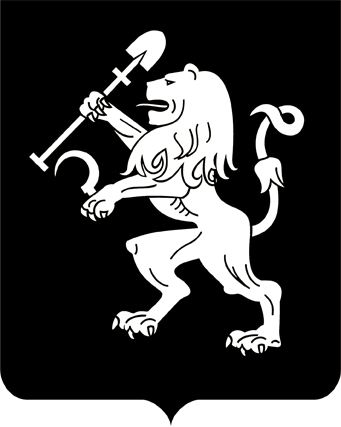 АДМИНИСТРАЦИЯ ГОРОДА КРАСНОЯРСКАПОСТАНОВЛЕНИЕО заключении муниципальных контрактов на оказание услуг по предоставлению кредитов для погашения муниципальных долговых обязательств в рамках невозобновляемых кредитных линий, длительность оказания которых превышает срок действия утвержденных лимитов бюджетных обязательствВ соответствии со ст. 72 Бюджетного кодекса Российской Федерации, постановлением Главы города от 29.07.2008 № 391 «О форме и порядке принятия решений о заключении долгосрочных муниципальных контрактов на выполнение работ (оказание услуг), длительность производственного цикла выполнения (оказания) которых превышает срок действия утвержденных лимитов бюджетных обязательств», руко-водствуясь ст. 41, 58, 59 Устава города Красноярска, ПОСТАНОВЛЯЮ:1. Департаменту финансов администрации города заключить муниципальные контракты на оказание услуг по предоставлению кредитов для погашения муниципальных долговых обязательств в рамках нево-зобновляемых кредитных линий, длительность оказания которых превышает срок действия утвержденных лимитов бюджетных обязательств (далее – муниципальные контракты).2. Планируемым результатом оказания услуг по муниципальным контрактам является получение кредитных ресурсов для погашения муниципальных долговых обязательств.3. Услуги по муниципальным контрактам включают в себя предоставление кредитов для погашения муниципальных долговых обязательств в рамках невозобновляемых кредитных линий на общую сумму 2 000 000 000 (два миллиарда) рублей 00 копеек на срок не более               1 096 дней.4. Предельный срок оказания услуг по муниципальным контрактам с учетом сроков, необходимых для определения исполнителя, 31.12.2021 включительно.5. Установить предельные объемы средств на выполнение муниципальных контрактов в размере 570 000 000 (пятьсот семьдесят миллионов) рублей 00 копеек с разбивкой по годам согласно приложению.                       6. Настоящее постановление опубликовать в газете «Городские новости» и разместить на официальном сайте администрации города.Глава города 		                                                                 С.В. Еремин06.02.2018№ 75